关于组织征订2022年“5•20世界计量日”主题宣传画、配套彩页等宣传品的预通知各有关单位2022年5月20日将迎来第23个“世界计量日”，今年世界计量日活动的主题为“数字时代的计量”。该主题旨在主题旨在让人们认识到数字技术对当今社会的改变趋势，以及计量在数字时代的作用。《中国计量》杂志社受计量司委托，设计制作了“5•20世界计量日”主题宣传画。《中国计量》杂志社还制作了“5•20世界计量日”配套彩页及其他宣传品。“5•20世界计量日”主题宣传画一套2张（暂定），一套20元，规格为570mm×840mm。“5•20世界计量日”配套彩页一套6张（暂定），一套6元，规格为210mm×285mm。为助力各地更好的宣传“5•20世界计量日”，本社还设计制作了计量与民生宣传彩页（15张）、计量与市场监管宣传彩页（5张）、计量与消费者权益宣传彩页（13张）、315配套彩页（7张）、计量与质量宣传彩页（11张）、计量知识科普系列彩页（11张）、漫话国际单位制系列折页（10张，157g铜版纸双面彩色印刷）、计量历史文化彩页（8张）等宣传页，彩规格均为210mm×285mm，157g铜版纸单面彩色印刷。本社还设计制作了鼠标垫、宣传扇、宣传夹等其他宣传品。根据总局领导“生动宣传计量”的讲话精神，本社设计制作了中国计量历史文化卡片，这套卡片以扑克牌的形式体现，共54张，图文并茂、通俗易懂，让老百姓在休闲中了解计量，在简单中认知计量；设计制作了计量书签•名言系列、计量书签•古代器物系列，均采用300克铜版纸单面印刷。希望各单位在“5•20世界计量日”期间主动宣传计量相关知识，积极订购相关宣传品。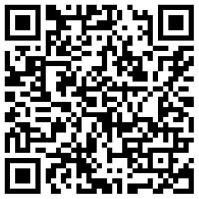 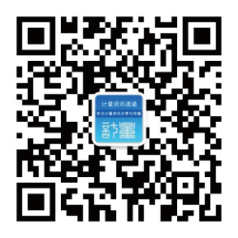 联系人：马  靖：13521354231（微信），（010）64480185，QQ：491332989王  澎：15010256278（微信），（010）64225597，QQ：897822398吴庆涛：13520045771（微信），（010）64224980，QQ：1901537050E-mail：1454401916@qq.com      网  址：www.chinajl.com.cn《中国计量》杂志社2022年4月18日回执一：主题宣传画500元以上免邮费，500元以下加收20元邮费。注1：直接汇款，请在汇款单上注明订购产品名称；通过财政汇款，请注明订购单位名称及订购产品名称。注2：此订单填好后请文件名改为单位名，并发电子邮件到1454401916@qq.com。注3：三种专刊定价均为：50元／本；100本以上，40元/本。银行汇款：户名：《中国计量》杂志社；开户行：招商银行北京分行北三环支行；账号：862280335910001（银行代码：308100005141）回执二：其他彩页及相关宣传品500元以上免邮费，500元以下加收20元邮费。注1：直接汇款，请在汇款单上注明订购产品名称；通过财政汇款，请注明订购单位名称及订购产品名称。注2：此订单填好后请文件名改为单位名，并发电子邮件到1454401916@qq.com。注3：三种专刊定价均为：50元／本；100本以上，40元/本。银行汇款：户名：《中国计量》杂志社；开户行：招商银行北京分行北三环支行；账号：862280335910001（银行代码：308100005141）联系人：马  靖：13521354231（微信），（010）64480185，QQ：491332989王  澎：15010256278（微信），（010）64225597，QQ：897822398吴庆涛：13520045771（微信），（010）64224980，QQ：1901537050E-mail：1454401916@qq.com      网  址：www.chinajl.com.cn特别提醒：1.回执一、二中各栏对应情况：“5•20世界计量日”配套彩页一：智慧计量监管、智慧计量监管在农贸市场领域的应用、远程在线监管技术解决电动汽车充电设施监管难题、构建智慧管网保护城市命脉、物联网技术在能源计量工作中的实际应用、“互联网+”与民用四表的融合发展。“5•20世界计量日”配套彩页二：计量与诊疗质量、计量与中医疗效、计量与近视防控、计量与眼镜质量、眼压计、血压计、血糖仪、多参数监护仪、体温计、计量与口罩质量、计量与呼吸机质量、计量与放射诊疗。“计量与市场监管”：801用汽车油量表判断加油量准确吗、802同样一箱油行驶里程为什么不一样、803早晨加油比中午加油更合适吗、804加油量超过额定容量合理吗、805汽油回收系统偷走了我的油吗。“计量与民生”：101家用电能表、102家用燃气表、103民用水表、104户用热量表、105眼镜、106燃油加油机、107出租汽车计价器、108电子秤、109电子汽车衡、110能效标识、111过度包装、112呼出气体酒精含量检测仪、113机动车测速仪、114身边的法定计量单位（1）、115身边的法定计量单位（2）。“消费者权益2022彩页”：“定量包装商品的量与计量”、“您购买的商品质量够吗？”、“您购买的商品长度、面积够吗”、“您购买的商品体积够吗？”、“您购买的商品数量够吗？”、“我承诺，我诚信计量”、“诚信计量，欢迎监督”。“计量与消费者权益”：401质量与计量、402居家消费与计量、403购物消费与计量、404出行消费与计量、405房屋消费与计量、406餐饮消费与计量、407医疗消费与计量、408娱乐消费与计量、409快递与计量、410手机数据流量与计量、411网约车与计量、412充电桩与计量、413定量包装商品的量与计量。“计量与质量”：301计量助力中国智造、302计量保障中国品质、303计量推动中国创新、304计量夯实中国基础；305计量铸就中国质量、306计量保障产品质量、307计量支撑工程质量、308推动工业强基工程、309保障质量过程控制、310构建国家现代先进测量体系、311助力国家产业计量测试中心建设。“计量知识科普系列”：K01长度计量、K02温度计量、K03力学计量、K04电磁计量、K05光学计量、K06声学计量、K07无线电计量、K08时间频率计量、K09电离辐射计量、K10化学计量、K11生物计量。“漫话国际单位制系列折页”：701漫话国际单位制、702漫话国际单位制-安培、703漫话国际单位制-开尔文、704漫话国际单位制-坎德拉、705漫话国际单位制-米、706漫话国际单位制-秒、707漫话国际单位制-摩尔、708漫话国际单位制-千克，709图说计量单位制（一）-起源与发展、710图说计量单位制（二）-米制诞生与推广。“计量历史文化”：201计量的起源、202秦统一度量衡、203古代的时间计量、204中国古代度量衡瑰宝（度）、205中国古代度量衡瑰宝（量）、206中国古代度量衡瑰宝（衡）、207秤杆上的福禄寿、208曹冲称象。2.为了您能及时收到，请务必用正楷字详细填写订单，连同汇款复印件发电子邮件到1454401916@qq.com。如需发票请在订单上注明。此回执复印有效。收 件 人电话手机电话手机电话电子邮箱QQ号码QQ号码统一社会
信用代码微   信微   信订购单位（开票全称）邮   码邮   码详细地址主题宣传画（  ）套 （暂定20元/套）（  ）套 （暂定20元/套）（  ）套 （暂定20元/套）（  ）套 （暂定20元/套）（  ）套 （暂定20元/套）（  ）套 （暂定20元/套）（  ）套 （暂定20元/套）（  ）套 （暂定20元/套）（  ）套 （暂定20元/套）配套彩页一6元/套（  ）套（数字时代的计量）（  ）套（数字时代的计量）（  ）套（数字时代的计量）配套彩页二12元/套配套彩页二12元/套配套彩页二12元/套（  ）套（测量守护健康）（  ）套（测量守护健康）（  ）套（测量守护健康）计量与市场监管彩页（  ）套（5元/套）（  ）套（5元/套）（  ）套（5元/套）宣传夹宣传夹宣传夹（  ）个（5元/个）（  ）个（5元/个）（  ）个（5元/个）宣传卡片（  ）个（鼠标垫，5元/个）（  ）个（鼠标垫，5元/个）（  ）个（鼠标垫，5元/个）（  ）个（鼠标垫，5元/个）（  ）个（扇子，2元/个）（  ）个（扇子，2元/个）（  ）个（扇子，2元/个）（  ）个（扇子，2元/个）（  ）个（扇子，2元/个）计量书签（  ）套（名言系列，3元/套）（  ）套（名言系列，3元/套）（  ）套（名言系列，3元/套）（  ）套（名言系列，3元/套）（  ）套（古代器物系列，3元/套）（  ）套（古代器物系列，3元/套）（  ）套（古代器物系列，3元/套）（  ）套（古代器物系列，3元/套）（  ）套（古代器物系列，3元/套）计量与民生彩页1元/页101（  ）张、102（  ）张、103（  ）张、104（  ）张、105（  ）张、106（  ）张、107（  ）张、108（　）张、109（　）张、110（  ）张、111（  ）张、112（　）张、113（　）张、114（　）张、115（　）张。101（  ）张、102（  ）张、103（  ）张、104（  ）张、105（  ）张、106（  ）张、107（  ）张、108（　）张、109（　）张、110（  ）张、111（  ）张、112（　）张、113（　）张、114（　）张、115（　）张。101（  ）张、102（  ）张、103（  ）张、104（  ）张、105（  ）张、106（  ）张、107（  ）张、108（　）张、109（　）张、110（  ）张、111（  ）张、112（　）张、113（　）张、114（　）张、115（　）张。101（  ）张、102（  ）张、103（  ）张、104（  ）张、105（  ）张、106（  ）张、107（  ）张、108（　）张、109（　）张、110（  ）张、111（  ）张、112（　）张、113（　）张、114（　）张、115（　）张。101（  ）张、102（  ）张、103（  ）张、104（  ）张、105（  ）张、106（  ）张、107（  ）张、108（　）张、109（　）张、110（  ）张、111（  ）张、112（　）张、113（　）张、114（　）张、115（　）张。101（  ）张、102（  ）张、103（  ）张、104（  ）张、105（  ）张、106（  ）张、107（  ）张、108（　）张、109（　）张、110（  ）张、111（  ）张、112（　）张、113（　）张、114（　）张、115（　）张。101（  ）张、102（  ）张、103（  ）张、104（  ）张、105（  ）张、106（  ）张、107（  ）张、108（　）张、109（　）张、110（  ）张、111（  ）张、112（　）张、113（　）张、114（　）张、115（　）张。101（  ）张、102（  ）张、103（  ）张、104（  ）张、105（  ）张、106（  ）张、107（  ）张、108（　）张、109（　）张、110（  ）张、111（  ）张、112（　）张、113（　）张、114（　）张、115（　）张。101（  ）张、102（  ）张、103（  ）张、104（  ）张、105（  ）张、106（  ）张、107（  ）张、108（　）张、109（　）张、110（  ）张、111（  ）张、112（　）张、113（　）张、114（　）张、115（　）张。中国计量历史文化卡片（   ）套 （100副起订，100-999副，5元/副；1000-4999副，4元/副；5000-9999副，3.5元/副；10000副以上，3元/副）（   ）套 （100副起订，100-999副，5元/副；1000-4999副，4元/副；5000-9999副，3.5元/副；10000副以上，3元/副）（   ）套 （100副起订，100-999副，5元/副；1000-4999副，4元/副；5000-9999副，3.5元/副；10000副以上，3元/副）（   ）套 （100副起订，100-999副，5元/副；1000-4999副，4元/副；5000-9999副，3.5元/副；10000副以上，3元/副）（   ）套 （100副起订，100-999副，5元/副；1000-4999副，4元/副；5000-9999副，3.5元/副；10000副以上，3元/副）（   ）套 （100副起订，100-999副，5元/副；1000-4999副，4元/副；5000-9999副，3.5元/副；10000副以上，3元/副）（   ）套 （100副起订，100-999副，5元/副；1000-4999副，4元/副；5000-9999副，3.5元/副；10000副以上，3元/副）（   ）套 （100副起订，100-999副，5元/副；1000-4999副，4元/副；5000-9999副，3.5元/副；10000副以上，3元/副）（   ）套 （100副起订，100-999副，5元/副；1000-4999副，4元/副；5000-9999副，3.5元/副；10000副以上，3元/副）计量法律法规专刊（  ）本（50元/本）（  ）本（50元/本）（  ）本（50元/本）能源资源计量
专刊（  ）本（50元/本）（  ）本（50元/本）（  ）本（50元/本）产业计量专刊产业计量专刊产业计量专刊（  ）本（50元/本）（  ）本（50元/本）（  ）本（50元/本）新中国计量史（　）套（780元/套）（　）套（780元/套）（　）套（780元/套）计量史话计量史话计量史话（  ）本（78元/本）（  ）本（78元/本）（  ）本（78元/本）是否要发票是（  ）    否（  ）是（  ）    否（  ）是（  ）    否（  ）邮费邮费邮费金额合计 （大写）   万  仟  佰  拾  元  （小写）（   ）元 （大写）   万  仟  佰  拾  元  （小写）（   ）元 （大写）   万  仟  佰  拾  元  （小写）（   ）元 （大写）   万  仟  佰  拾  元  （小写）（   ）元 （大写）   万  仟  佰  拾  元  （小写）（   ）元 （大写）   万  仟  佰  拾  元  （小写）（   ）元 （大写）   万  仟  佰  拾  元  （小写）（   ）元 （大写）   万  仟  佰  拾  元  （小写）（   ）元 （大写）   万  仟  佰  拾  元  （小写）（   ）元回执一合计回执二合计回执二合计总  计总  计收 件 人电话手机电话电子邮箱QQ号码统一社会信用代码微    信订购单位（开票全称）邮    码详细地址消费者权益
2022彩页（  ）套（7元/套）（  ）套（7元/套）（  ）套（7元/套）诚信计量海报（  ）张（10元/张）（  ）张（10元/张）计量与消费者权益1元/页401（  ）张、402（　）张、403（　）张、404（  ）张、405（　）张、406（  ）张、407（　）张、408（　）张、409（  ）张、410（  ）张、411（　）张、412（　）张、
413（　）张。401（  ）张、402（　）张、403（　）张、404（  ）张、405（　）张、406（  ）张、407（　）张、408（　）张、409（  ）张、410（  ）张、411（　）张、412（　）张、
413（　）张。401（  ）张、402（　）张、403（　）张、404（  ）张、405（　）张、406（  ）张、407（　）张、408（　）张、409（  ）张、410（  ）张、411（　）张、412（　）张、
413（　）张。401（  ）张、402（　）张、403（　）张、404（  ）张、405（　）张、406（  ）张、407（　）张、408（　）张、409（  ）张、410（  ）张、411（　）张、412（　）张、
413（　）张。401（  ）张、402（　）张、403（　）张、404（  ）张、405（　）张、406（  ）张、407（　）张、408（　）张、409（  ）张、410（  ）张、411（　）张、412（　）张、
413（　）张。401（  ）张、402（　）张、403（　）张、404（  ）张、405（　）张、406（  ）张、407（　）张、408（　）张、409（  ）张、410（  ）张、411（　）张、412（　）张、
413（　）张。计量与质量1元/页301（  ）张、302（　）张、303（  ）张、304（  ）张305（  ）张、306（　）张、307（　）张、308（　）张309（　）张、310（　）张、311（　）张。301（  ）张、302（　）张、303（  ）张、304（  ）张305（  ）张、306（　）张、307（　）张、308（　）张309（　）张、310（　）张、311（　）张。301（  ）张、302（　）张、303（  ）张、304（  ）张305（  ）张、306（　）张、307（　）张、308（　）张309（　）张、310（　）张、311（　）张。301（  ）张、302（　）张、303（  ）张、304（  ）张305（  ）张、306（　）张、307（　）张、308（　）张309（　）张、310（　）张、311（　）张。301（  ）张、302（　）张、303（  ）张、304（  ）张305（  ）张、306（　）张、307（　）张、308（　）张309（　）张、310（　）张、311（　）张。301（  ）张、302（　）张、303（  ）张、304（  ）张305（  ）张、306（　）张、307（　）张、308（　）张309（　）张、310（　）张、311（　）张。计量知识科普（  ）套（11元/套）（  ）套（11元/套）（  ）套（11元/套）漫话国际单位制
系列折页（  ）套（15元/套）（  ）套（15元/套）计量历史文化1元/页201（　）张、202（　）张、203（　）张、204（  ）张、205（　）张、206（　）张、207（　）张、208（  ）张。201（　）张、202（　）张、203（　）张、204（  ）张、205（　）张、206（　）张、207（　）张、208（  ）张。201（　）张、202（　）张、203（　）张、204（  ）张、205（　）张、206（　）张、207（　）张、208（  ）张。201（　）张、202（　）张、203（　）张、204（  ）张、205（　）张、206（　）张、207（　）张、208（  ）张。201（　）张、202（　）张、203（　）张、204（  ）张、205（　）张、206（　）张、207（　）张、208（  ）张。201（　）张、202（　）张、203（　）张、204（  ）张、205（　）张、206（　）张、207（　）张、208（  ）张。是否要发票是（  ）    否（  ）是（  ）    否（  ）是（  ）    否（  ）是（  ）    否（  ）邮费总金额（大写）   万  仟  佰  拾  元（大写）   万  仟  佰  拾  元（大写）   万  仟  佰  拾  元（大写）   万  仟  佰  拾  元小写 （  ）元